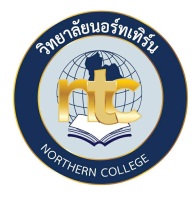 แบบขอจบการศึกษาภาคการศึกษาที่............./................	ข้อความทั้งหมดนี้ให้กรอกตัวบรรจงและชัดเจน  เพื่อนำไปใช้ลงในใบแสดงผลการศึกษา (Transcript) เพื่อแสดงผลการศึกษาของนักศึกษาที่สำเร็จการศึกษาครบตามหลักสูตรปัจจุบันนักศึกษากำลังศึกษาอยู่คณะ................................................สาขาวิชา........................................ชั้นปีที่.......................หลักสูตร	        ปกติ 4 ปี 		  เสาร์-อาทิตย์ 4 ปี     ชื่อ – นามสกุล (เขียนตัวบรรจง) ภาษาไทย  นาย/นาง/นางสาว................................................................................................ชื่อ – นามสกุล (เขียนตัวบรรจง) ภาษาอังกฤษ Mr./Mrs./Miss……………………………………………………………………………………………………..รหัสประจำตัว..............................................เกิดวันที่..............เดือน.............................พ.ศ. ..................................................สถานที่เกิดจังหวัด..............................................................................	วุฒิการศึกษาและชื่อสถาบันที่จบมาก่อนจะเข้ารับการศึกษาในระดับปริญญาตรี		ม.6	ปวท.	ปวช	ปวส.	 อื่น ๆ โปรดระบุ.....................................................จากสถาบัน ชื่อ (ภาษาไทย) ...................................................................................................................................................	     ชื่อ (ภาษาอังกฤษ)...............................................................................................................................................ที่อยู่ที่ติดต่อได้  บ้านเลขที่...............หมู่ที่.................ตรอก/ซอย.........................................ถนน..............................................แขวง/ตำบล...............................................เขต/อำเภอ.................................................จังหวัด................................................รหัสไปรษณีย์.............................................หมายเลขโทรศัพท์ที่ติดต่อได้.................................................................................Emai...............................................................................นักศึกษาต้องส่งรูปถ่าย ภาพสี ขนาด 1 นิ้ว ในเครื่องแบบชุดครุยที่ถูกต้องตามระเบียบของวิทยาลัย ถ่ายมาไม่เกิน 6 เดือน หน้าตรงไม่สวมแว่นตาดำ คนละ 8 ใบ โดยเขียนชื่อ – นามสกุล และสาขาวิชาไว้หลังรูปทุกใบ (ห้ามถ่ายรูปด้วยระบบโพลารอย)เอกสารที่นักศึกษาต้องส่ง (ถ้าไม่ส่งแสดงว่านักศึกษายังไม่ขอจบในภาคเรียนนี้)แบบสำรวจข้อมูลฉบับนี้สำเนาวุฒิการศึกษา (จากสถานศึกษาบันเดิม)  จำนวน 1 ฉบับสำเนาทะเบียนบ้าน จำนวน  1 ฉบับ สำเนาบัตรประจำตัวประชาชนนักศึกษา  จำนวน 1 ฉบับ สำเนาบัตรประจำตัวประชาชน บิดา-มารดา  อย่างละ 1 ฉบับรูปถ่ายขนาด 1 นิ้ว (สวมชุดครุยวิทยฐานะ)  จำนวน 8 ใบไปรษณียบัตร คนละ 1 ใบ และแสตมป์ 1 ดวง  (เขียนชื่อและที่อยู่ให้ชัดเจน)-2-เอกสารที่นักศึกษาจะได้รับ (ต้องยื่นคำร้องขอ และเสียค่าธรรมเนียมตามที่กำหนด)ใบรับรองจบการศึกษา ใบแสดงผลการเรียน (Transcript) ที่แสดงผลการเรียนครบตามหลักสูตรใบปริญญาบัตร โดยอนุมัติของสภาวิทยาลัยหัวหน้าสาขา________________________	ลงชื่อ______________________________________รับทราบคณบดีคณะ_________________________	ลงชื่อ______________________________________รับทราบแผนกหอพักนักศึกษา			ค้างชำระ                  ไม่ค้างชำระ					ลงชื่อ______________________________________รับทราบสำนักหอสมุด					ค้างชำระ                  ไม่ค้างชำระ					ลงชื่อ______________________________________รับทราบแผนกกองทุนเงินให้กู้ยืมเพื่อการศึกษา		กู้เรียน	       ไม่กู้เรียน          ค้างชำระ	      ไม่ค้างชำระ					ลงชื่อ______________________________________รับทราบผู้อำนวยการฝ่ายวิชาการ				ลงชื่อ______________________________________รับทราบรองอธิการบดีฝ่ายวิชาการ			ลงชื่อ______________________________________รับทราบแผนกการเงิน				ค้างชำระค่าเทอม		ไม่ค้างชำระค่าเทอม					 	 ลงชื่อ_________________________________________ผู้รับเงิน						ใบเสร็จเล่มที่/เลขที่__________/____________				  	วันที่______เดือน_____________________พ.ศ. _____________แผนกทะเบียน/วัดและประเมินผล		ลงชื่อ_______________________________________________					วันที่______เดือน_____________________พ.ศ. _____________